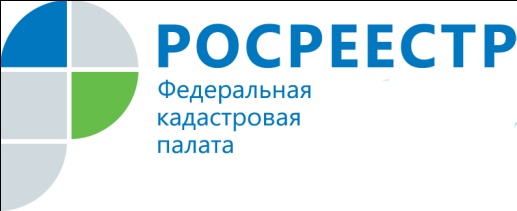 Внимание, горячая линия!23 мая 2019 года филиал Кадастровой палаты по Красноярскому краю проведет горячую линию на тему «Кадастровый учет дачной недвижимости».Время проведения горячей линии с 08:00 до 17:00 по телефону 8 (391) 202-69-40 добавочные номера 2364 и 2150.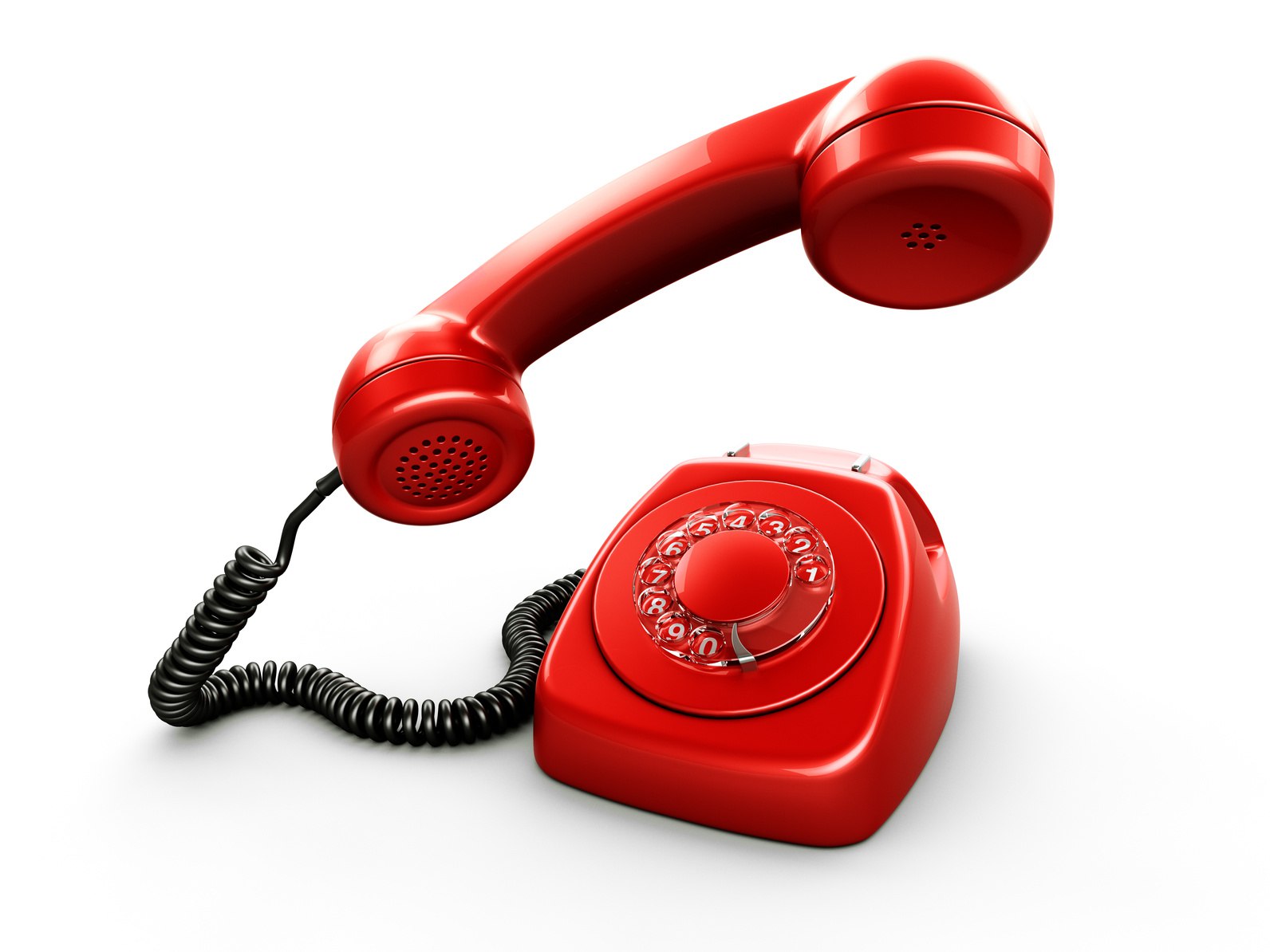 